от «19»    августа  2019  года № 58О присвоении адреса         Руководствуясь ст.14, п.21  Федерального закона № 131 –ФЗ                      «Об общих принципах организации местного самоуправления в Российской Федерации» и на основании ст.35 Устава муниципального образования «Шоруньжинское   сельское поселение», постановлением  администрации  МО  «Шоруньжинское сельское  поселение» № 48 от 27.08.2015 года                             «Об  утверждении  Правил   присвоения, изменения  и аннулирования  адресов  на    территории   Шоруньжинсокго    сельского  поселения»,                       в связи с упорядочением адресного хозяйства на территории Шоруньжинсокго сельского поселения, администрация муниципального образования «Шоруньжинское сельское поселение» постановляет:       1. Вновь образуемому земельному участку  в пределах кадастрового квартала 12:13:0150103,  ориентировочной площадью 1500 кв.м., с видом разрешенного использования – для индивидуального жилищного строительства, зона Ж-3, категория земель - земли населенных пунктов, присвоить адрес: Российская Федерация, Республика Марий Эл, Моркинский муниципальный  район,  Шоруньжинское  сельское  поселение,                                    с.Шоруньжа,    ул.  Полевая,  участок  2а .                       2. Контроль за исполнением настоящего постановления оставляю за собой.       Глава администрации МО«Шоруньжинское сельское поселение»                                   И. ЕвсеевРОССИЙ ФЕДЕРАЦИЙМАРИЙ ЭЛ РЕСПУБЛИКА                      «УНЧО  ЯЛ  КУНДЕМ»МУНИЦИПАЛЬНЫЙ ОБРАЗОВАНИЙЫН АДМИНИСТРАЦИЙЖЕТ.Ефремов урем  39  Шоруньжа села,                                                                                                                                                                                                                                                                                                                                                                                             индекс 425127тел.:. / факс: 8(83635)  9-43-45эл.адрес: shorunzha@mail.ruПУНЧАЛ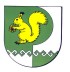 РОССИЙСКАЯ ФЕДЕРАЦИЯРЕСПУБЛИКА МАРИЙ ЭЛАДМИНИСТРАЦИЯ МУНИЦИПАЛЬНОГООБРАЗОВАНИЯ «ШОРУНЬЖИНСКОЕ  СЕЛЬСКОЕ ПОСЕЛЕНИЕ»ул.Т.Ефремова, дом 39,с.Шоруньжаиндекс 425127тел./факс  8(83635) 9-43-45эл.адрес: shorunzha@mail.ruПОСТАНОВЛЕНИЕ